Biology 0871		Worksheet on MollusksChapter 27-4: p701-7071. What larval stage do mollusks share with annelids?	______________________2. Identify the structures to their definition:	a) Part of the mantle that is used for locomotion or attachment. ________	b) Contains most of the internal organs (digestive, excretory, circulatory, nervous systems).	________________	c) Aquatic mollusks breathe through _____________ while land mollusks breathe through _____________.	d) A soft, outer layer of mollusk bodies which generally produces a protective shell. _____________________	e) Snails and slugs feed using a flexible, tongue-shaped structure known as _______________, which possesses many teeth.3. True or false?	a) Mollusks have a complete digestive track. ________	b) Mollusks have a closed circulatory system, except cephalopods which possess an opened circulatory system. ________	c) All mollusks are hermaphrodite. ________	d) All bivalves are sessile. ________	e) At least one representative in each class of mollusks possesses a radula. ________4. Give the class in which the following organisms is part of:	a) oyster		______________________	b) squid		______________________	c) nudibranch	______________________	d) land slug		______________________	e) nautilus		______________________	f) limpet		______________________5. Identify the pointed structures on the clam and give their roles.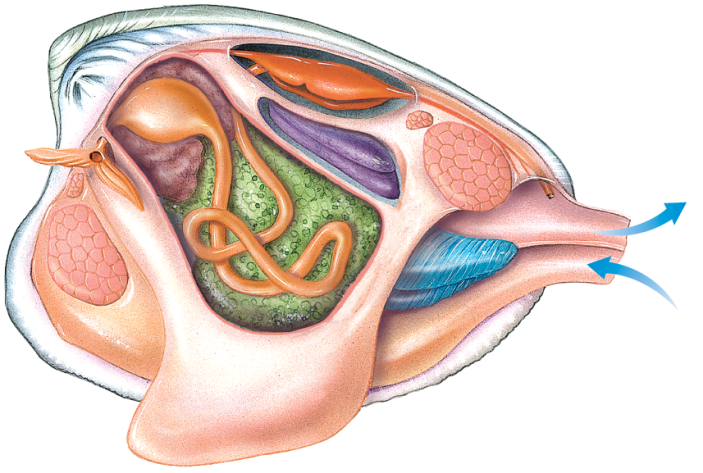 a) structure:	_______________	role: __________________________________b) structure:	_______________	role: __________________________________c) structure:	_______________	role: __________________________________d) structure:	_______________	role: __________________________________6. Which class includes the most intelligent invertebrates?	__________________________________7. Give three uses of the siphon in cephalopods.	1. __________________________________	2. __________________________________	3. __________________________________